BUILDING BLOCK DATA Species   Oncidium leucochilumBotanical Varieties (if any):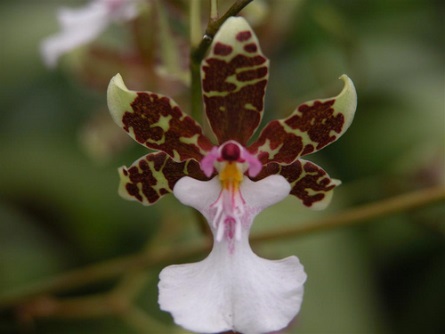 Synonyms: Cyrtochilum leucochilumAwards:Other awards and when given: Outstanding clones of species and reason they are considered outstanding: F-1 Hybrids:Total Progeny:Outstanding progeny and reason they are considered outstanding:Oncostele Wildcat ‘Dandi’s Bloodshot’ AM/AOS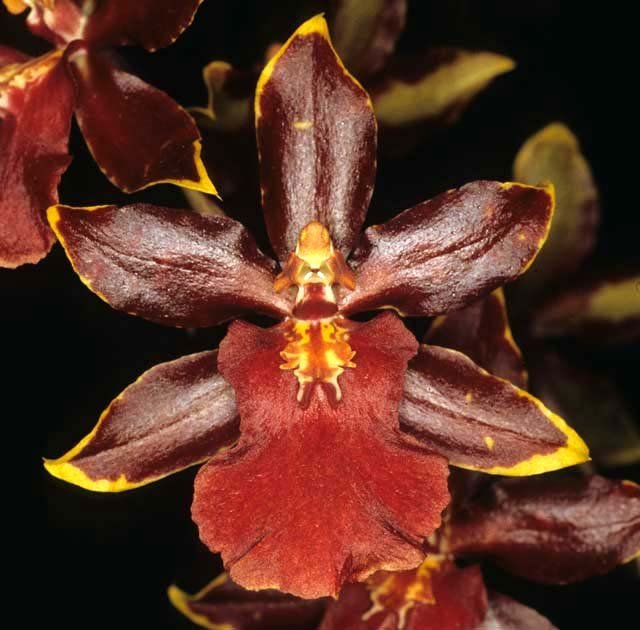 This outstanding grex has produced 47 F-1 offspring and 78 progeny in 3 generations. The color intensity and contrasts are exquisite. It is a cross between Oncostele Rustic Bridge and Oncidium Crowborough and has Ons. leucochilum, uroskinneri and fuscatum in its background.Desirable characteristics which can be passed to progeny:The white lip is passed on the majority of its progeny as well as the lavender lip base and column. The absence of patterns on the tips of the dorsal sepal and petals seems to breed true.Undesirable characteristics which can be passed to progeny:The flower is relatively open with narrow petals and sepals.Other information:Loo-koe-kye-lum – White LipOriginHCCAMCCECCMCCTotal8413117Years1964-19941967-200920021964-19671982Before 19401940-491950-591960-691970-791980-891990-99After 1999112127232036Before 19401940-491950-591960-691970-791980-891990-99After 1999112235087148435